Szkoły ponadpodstawowe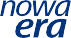 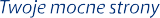 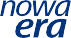 Lista publikacji klasy 1–4 Klasa 1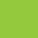 Zakres podstawowyZakres rozszerzonyJęzyki obce Klasa 2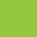 Zakres podstawowyZakres rozszerzonyJęzyki obce Klasa 3Zakres podstawowyZakres rozszerzonyJęzyki obce Klasa 4Zakres podstawowyZakres rozszerzonyJęzyki obcePrzedmiotTytułAutorNr dop. MENBiologiaNOWA Biologia na czasie cz. 1. Edycja 2024.Podręcznik.Zakres podstawowy.Anna Helmin, Jolanta Holeczek1221/1/2024Biznesi zarządzanieKrok w biznes i zarządzanie 1. Edycja 2024. Podręcznik.Zakres podstawowy.Zbigniew Makieła, Tomasz Rachwał1193/1/2023ChemiaNOWA To jest chemia dla klasy 1. Edycja 2024. Podręcznik.Zakres podstawowy.Aleksandra Mrzigod, Janusz Mrzigod, Romuald Hassa1222/1/2024Edukacjadla bezpieczeństwaŻyję i działam bezpiecznie. Edycja 2024. Podręcznik.Jarosław Słoma1189/2023FilozofiaSpotkania z filozofią. Edycja 2024. Podręcznik.Zakres podstawowy.Monika Bokiniec, Sylwester Zielka1044/2019FizykaNOWE Odkryć fizykę cz. 1. Edycja 2024. Podręcznik.Zakres podstawowy.Marcin Braun, Weronika Śliwa1224/1/2024GeografiaNOWE Oblicza geografii cz. 1. Edycja 2024. Podręcznik.Zakres podstawowy.Roman Malarz, Marek Więckowski1212/1/2024HistoriaPoznać przeszłość 1. Edycja 2024. Podręcznik.Zakres podstawowy.Pawlak Marcin, Szweda Ada1150/1/2022InformatykaNOWA Informatyka na czasie 1. Edycja 2024. Podręcznik.Zakres podstawowy.Janusz Mazur, Janusz S. Wierzbicki, Paweł Perekietka, Zbigniew Talaga1220/1/2024Język polskiNOWE Ponad słowami. Edycja 2024. Podręcznik dla klasy 1, część 1.Zakres podstawowy i rozszerzony.Małgorzata Chmiel, Anna Cisowska, Joanna Kościerzyńska, Aleksandra Wróblewska1014/1/2024/z1Język polskiNOWE Ponad słowami. Edycja 2024. Podręcznik dla klasy 1, część 2.Zakres podstawowy i rozszerzony.Małgorzata Chmiel, Anna Cisowska, Joanna Kościerzyńska, Helena Kusy, Anna Równy, Aleksandra Wróblewska1014/2/2024/z1MatematykaProsto do matury 1. Edycja 2024. Podręcznik.Zakres podstawowy i rozszerzony.Maciej Antek, Krzysztof Belka, Piotr Grabowski1013/1/2019MatematykaProsto do matury 1. Edycja 2024. Podręcznik.Zakres podstawowy.Maciej Antek, Krzysztof Belka, Piotr Grabowski1008/1/2019MatematykaNOWA Matematyka cz.1. Edycja 2024. Podręcznik.Zakres podstawowy i rozszerzony.Wojciech Babiański, Lech Chańko, Jerzy Janowicz, Dorota Ponczek, Ewa Szmytkiewicz, Karolina Wej988/1/2024/z1MatematykaNOWA Matematyka cz.1. Edycja 2024. Podręcznik.Zakres podstawowy.Wojciech Babiański, Lech Chańko, Jerzy Janowicz, Dorota Ponczek, Ewa Szmytkiewicz, Karolina Wej971/1/2024/z1PrzedmiotTytułAutorNr dop. MENBiologiaNOWA Biologia na czasie cz. 1. Edycja 2024.Podręcznik.Zakres rozszerzony.Marek Guzik, Ryszard Kozik,Agnieszka Krotke, Renata Matuszewska, Anna Tyc, Władysław Zamachowski1225/1/2024Biznesi zarządzanieKrok w biznes i zarządzanie 1. Edycja 2024.Podręcznik.Zakres rozszerzony.Rachwał Tomasz1196/1/2023ChemiaNOWA To jest chemia dla klasy 1. Edycja 2024.Podręcznik.Zakres rozszerzony.Maria Litwin, Szarota Styka-Wlazło, Joanna Szymońska1223/1/2024FizykaNOWE Zrozumieć fizykę cz. 1. Edycja 2024.Podręcznik.Zakres rozszerzony.Marcin Braun, Agnieszka Byczuk, Krzysztof Byczuk, Elżbieta Wójtowicz1219/1/2024GeografiaNOWE Oblicza geografii część 1. Edycja 2024.Podręcznik.Zakres rozszerzony.Roman Malarz, Marek Więckowski, Paweł Kroh1216/1/2024HistoriaZrozumieć przeszłość 1. Edycja 2024.Podręcznik.Zakres rozszerzony.Kulesza Ryszard, Kowalewski Krzysztof642/1/2022InformatykaInformatyka na czasie 1. Edycja 2024.Podręcznik.Zakres rozszerzony.Janusz Mazur, Janusz S. Wierzbicki, Paweł Perekietka, Zbigniew Talaga1037/1/2019Język polskiNOWE Ponad słowami. Edycja 2024.Podręcznik dla klasy 1, część 1. Zakres podstawowy i rozszerzony.Małgorzata Chmiel, Anna Cisowska, Joanna Kościerzyńska, Aleksandra Wróblewska1014/1/2024/z1Język polskiNOWE Ponad słowami. Edycja 2024.Podręcznik dla klasy 1, część 2. Zakres podstawowy i rozszerzony.Małgorzata Chmiel, Anna Cisowska, Joanna Kościerzyńska, Helena Kusy, Anna Równy, Aleksandra Wróblewska1014/2/2024/z1MatematykaProsto do matury 1. Edycja 2024. Podręcznik.Zakres podstawowy i rozszerzony.Maciej Antek, Krzysztof Belka, Piotr Grabowski1013/1/2019MatematykaNOWA Matematyka cz.1. Edycja 2024. Podręcznik.Zakres podstawowy i rozszerzony.Wojciech Babiański, Lech Chańko, Jerzy Janowicz, Dorota Ponczek, Ewa Szmytkiewicz, Karolina Wej988/1/2024/z1Wiedzao społeczeństwieW centrum uwagi 1. Edycja 2024. Podręcznik.Zakres rozszerzony.Sławomir Drelich, Arkadiusz Janicki, Justyna Kięczkowska, Jerzy Komorowski, Ewa Martinek, Arkadiusz Peisert1148/1/2022Język niemiecki#trends neu. Edycja 2024.Podręcznik. Część 1.Anna Życka, Ewa Kościelniak-Walewska, Andy Christian Körber1213/1/2024   Język niemieckiWelttour Deutsch neu. Edycja 2024.Podręcznik. Część 1.Sylwia Mróz-Dwornikowska1210/1/2024Język niemiecki#trends neu. Edycja 2024.Podręcznik. Część 2.Anna Życka, Ewa Kościelniak-Walewska, Andy Christian Körber1213/2/2024Język niemieckiWelttour Deutsch neu. . Edycja 2024. Podręcznik. Część 2Sylwia Mróz-Dwornikowska1210/2/2024Język angielskiMy Perspectives 1. Podręcznik. Część 1Robert Górniak, Zbigniew Pokrzewiński, Beata Polit943/1/2019 - NPP; 980/1/2019 - SPPJęzyk angielskiMy Perspectives 2. Podręcznik. Część 2Robert Górniak, Zbigniew Pokrzewiński, Beata Polit943/2/2019 - NPP; 980/2/2019 - SPPPrzedmiotTytułAutorNr dop. MENBiologiaBiologia na czasie 2. Edycja 2024.Podręcznik.Zakres podstawowy.Anna Helmin , Jolanta Holeczek1006/2/2020Biznesi zarządzanieKrok w biznes i zarządzanie 2. Edycja 2024.Podręcznik.Zakres podstawowyZbigniew Makieła, Tomasz Rachwał1193/2/2024FizykaOdkryć fizykę 2. Edycja 2024.Podręcznik.Zakres podstawowy.Marcin Braun, Weronika Śliwa1001/2/2020ChemiaTo jest chemia 2. Edycja 2024.Podręcznik.Zakres podstawowy.Romuald Hassa, Aleksandra Mrzigod, Janusz Mrzigod994/2/2020GeografiaOblicza geografii 2. Edycja 2024.Podręcznik.Zakres podstawowy.Tomasz Rachwał, Radosław Uliszak, Krzysztof Wiedermann, Paweł Kroh983/2/2020Język polskiPonad słowami 2. Edycja 2024.Podręcznik. Część 1.Zakres podstawowy i rozszerzony.Małgorzata Chmiel, Anna Cisowska, Joanna Kościerzyńska, Helena Kusy, Anna Równy, Aleksandra Wróblewska1014/3/2020Język polskiPonad słowami 2. Edycja 2024.Podręcznik. Część 2.Zakres podstawowy i rozszerzony.Anna Cisowska, Joanna Kościerzyńska, Helena Kusy, Anna Równy, Aleksandra Wróblewska1014/4/2020MatematykaProsto do matury 2. Edycja 2024.Podręcznik.Zakres podstawowy i rozszerzony.Maciej Antek, Krzysztof Belka, Piotr Grabowski1013/2/2020MatematykaProsto do matury 2. Edycja 2024.Podręcznik.Zakres podstawowy.Maciej Antek, Krzysztof Belka, Piotr Grabowski1008/2/2020MatematykaMATeMAtyka 2. Edycja 2024.Podręcznik.Zakres podstawowy i rozszerzony.Wojciech Babiański, Lech Chańko, Joanna Czarnowska, Grzegorz Janocha, Dorota Ponczek, Jolanta Wesołowska988/2/2020MatematykaMATeMAtyka 2. Edycja 2024.Podręcznik.Zakres podstawowy.Wojciech Babiański, Lech Chańko, Joanna Czarnowska, Grzegorz Janocha, Dorota Ponczek971/2/2020HistoriaPoznać przeszłość 2. Edycja 2024.Podręcznik.Zakres podstawowy.Adam Kucharski, Anna Łaszkiewicz, Aneta Niewęgłowska, Stanisław Roszak1150/2/2023PrzedmiotTytułAutorNr dop. MENBiologiaBiologia na czasie 2. Edycja 2024.Podręcznik.Zakres rozszerzony.Marek Guzik, Ryszard Kozik, Władysław Zamachowski1010/2/2020ChemiaTo jest chemia 2. Edycja 2024.Podręcznik.Zakres rozszerzony.Maria Litwin, Szarota Styka-Wlazło, Joanna Szymońska991/2/2020FizykaZrozumieć fizykę 2. Edycja 2024.Podręcznik.Zakres rozszerzony.Marcin Braun, Agnieszka Byczuk, Krzysztof Byczuk, Elżbieta Wójtowicz1002/2/2020GeografiaOblicza geografii 2. Edycja 2024.Podręcznik.Zakres rozszerzony.Tomasz Rachwał, Wioletta Kilar973/2/2020HistoriaZrozumieć przeszłość 2. Edycja 2024.Podręcznik.Zakres rozszerzony.Paweł Klint642/2/2023InformatykaInformatyka na czasie 2.Podręcznik.Zakres rozszerzony.Maciej Borowiecki1037/2/2020Język polskiPonad słowami 2. Edycja 2024.Podręcznik. Część 1.Zakres podstawowy i rozszerzony.Małgorzata Chmiel, Anna Cisowska, Joanna Kościerzyńska, Helena Kusy, Anna Równy, Aleksandra Wróblewska1014/3/2020Język polskiPonad słowami 2. Część 2. Edycja 2024.Podręcznik.Zakres podstawowy i rozszerzony.Anna Cisowska, Joanna Kościerzyńska, Helena Kusy, Anna Równy, Aleksandra Wróblewska1014/4/2020MatematykaMATeMAtyka 2. Edycja 2024.Podręcznik.Zakres podstawowy i rozszerzony.Wojciech Babiański, Lech Chańko, Joanna Czarnowska, Grzegorz Janocha, Dorota Ponczek, Jolanta Wesołowska988/2/2020MatematykaProsto do matury 2. Edycja 2024.Podręcznik.Zakres podstawowy i rozszerzony.Maciej Antek, Krzysztof Belka, Piotr Grabowski1013/2/2020Wiedzao społeczeństwieW centrum uwagi 2. Edycja 2024.Podręcznik.Zakres rozszerzony.Sławomir Drelich, Arkadiusz Janicki, Ewa Martinek1148/2/2023PrzedmiotPrzedmiotTytułAutorNr dop. MENNr dop. MENJęzyk niemieckiJęzyk niemiecki#trends neu. Edycja 2024.Podręcznik. Część 2.Anna Życka, Ewa Kościelniak-Walewska, Andy Christian Körber1213/2/20241213/2/2024Język niemieckiJęzyk niemieckiWelttour Deutsch neu. Edycja 2024.Podręcznik. Część 2Sylwia Mróz-Dwornikowska1210/2/20241210/2/2024Język niemieckiJęzyk niemiecki#trends. Edycja 2024.Podręcznik. Część 2.Anna Życka, Ewa Kościelniak-Walewska, Andy Christian Körber"940/2/2019 - NPP;970/2/2019 - SPP940/2/2019 - NPP;970/2/2019 - SPPJęzyk niemieckiJęzyk niemieckiWelttour Deutsch. Edycja 2024.Podręcznik. Część 2Sylwia Mróz-Dwornikowska935/2/2019 - NPP;957/2/2019 - SPP935/2/2019 - NPP;957/2/2019 - SPPJęzyk angielskiJęzyk angielskiMy Perspectives 1. Podręcznik. Część 1My Perspectives 1. Podręcznik. Część 1Robert Górniak, Zbigniew Pokrzewiński, Beata Polit943/1/2019 - NPP; 980/1/2019 - SPPJęzyk angielskiJęzyk angielskiMy Perspectives 2. Podręcznik. Część 2My Perspectives 2. Podręcznik. Część 2Robert Górniak, Zbigniew Pokrzewiński, Beata Polit943/2/2019 - NPP; 980/2/2019 - SPPJęzyk angielskiJęzyk angielskiMy Perspectives 3. Podręcznik. Część 3My Perspectives 3. Podręcznik. Część 3Hugh Dellar, Lewis Lansford, Robert Górniak, Zbigniew Pokrzewiński, Beata Polit    943/3/2019PrzedmiotTytułAutorNr dop. MENBiologiaBiologia na czasie 3. Edycja 2024.Podręcznik.Zakres podstawowy.Jolanta Holeczek1006/3/2021FizykaOdkryć fizykę 3. Edycja 2024.Podręcznik.Zakres podstawowy.Marcin Braun, Weronika Śliwa1001/3/2021GeografiaOblicza geografii 3. Edycja 2024.Podręcznik.Zakres podstawowy.Czesław Adamiak, Anna Dubownik, Marcin Świtoniak, Marcin Nowak, Bar- bara Szyda983/3/2021HistoriaPoznać przeszłość 3. Edycja 2024.Podręcznik.Zakres podstawowy.Jarosław Kłaczkow, Anna Łaszkiewicz, Stanisław Roszak1150/3/2024InformatykaInformatyka na czasie 3. Edycja 2024.Podręcznik.Zakres podstawowy.Janusz Mazur, Paweł Perekietka, Zbi- gniew Talaga, Janusz Wierzbicki990/3/2021Język polskiPonad słowami 3. Edycja 2024.Podręcznik. Część 1.Zakres podstawowy i rozszerzony.Joanna Kościerzyńska, Anna Cisowska, Aleksandra Wróblewska, Małgorzata Matecka, Anna Równy, Joanna Ginter1014/5/2021Język polskiPonad słowami 3. Edycja 2024.Podręcznik. Część 2Zakres podstawowy i rozszerzony.Joanna Kościerzyńska, Anna Cisowska, Małgorzata Matecka, Aleksandra Wró- blewska, Joanna Ginter, Anna Równy1014/6/2021MatematykaMATeMAtyka 3. Edycja 2024.Podręcznik.Zakres podstawowy.Wojciech Babiański, Lech Chańko, Jo- anna Czarnowska, Grzegorz Janocha, Jolanta Wesołowska971/3/2021MatematykaProsto do matury 3. Edycja 2024.Podręcznik.Zakres podstawowy.Maciej Antek, Krzysztof Belka, Piotr Grabowski1008/3/2021MatematykaMATeMAtyka 3. Edycja 2024.Podręcznik.Zakres podstawowy i rozszerzony.Wojciech Babiański, Lech Chańko, Jo- anna Czarnowska, Grzegorz Janocha, Dorota Ponczek, Jolanta Wesołowska988/3/2021MatematykaProsto do matury 3. Edycja 2024.Podręcznik.Zakres podstawowy i rozszerzony.Maciej Antek, Krzysztof Belka, Piotr Grabowski1013/3/2021PrzedmiotTytułAutorNr dop. MENBiologiaBiologia na czasie 3. Edycja 2024.Podręcznik.Zakres rozszerzony.Franciszek Dubert, Marek Guzik, Anna Helmin, Jolanta Holeczek, Stanisław Krawczyk, Władysław Zamachowski1010/3/2021FizykaZrozumieć fizykę 3. Edycja 2024.Podręcznik.Zakres rozszerzony.Marcin Braun, Agnieszka Byczuk, Krzysztof Byczuk, Elżbieta Wójtowicz1002/3/2021GeografiaOblicza geografii 3. Edycja 2024.Podręcznik.Zakres rozszerzony.Marcin Świtoniak, Teresa Wieczorek, Roman Malarz, Tomasz Karasiewicz, Marek Więckowski973/3/2021InformatykaInformatyka na czasie 3. Edycja 2024.Podręcznik.Zakres rozszerzony.Maciej Borowiecki, Zbigniew Talaga, Janusz Mazur, Paweł Perekietka, Janusz S. Wierzbicki1037/3/2021Język polskiPonad słowami 3. Część 1. Edycja 2024.Podręcznik.Zakres podstawowy i rozszerzony.Joanna Kościerzyńska, Anna Cisowska, Aleksandra Wróblewska, Małgorzata Matecka, Anna Równy, Joanna Ginter1014/5/2021Język polskiPonad słowami 3. Część 2. Edycja 2024.Podręcznik.Zakres podstawowy i rozszerzony.Joanna Kościerzyńska, Anna Cisowska, Małgorzata Matecka, Aleksandra Wróblewska, Joanna Ginter, Anna Równy1014/6/2021MatematykaMATeMAtyka 3. Edycja 2024.Podręcznik.Zakres podstawowy i rozszerzony.Wojciech Babiański, Lech Chańko, Joanna Czarnowska, Grzegorz Janocha, Dorota Ponczek, Jolanta Wesołowska988/3/2021MatematykaProsto do matury 3. Edycja 2024.Podręcznik.Zakres podstawowy i rozszerzony.Maciej Antek, Krzysztof Belka, Piotr Grabowski1013/3/2021HistoriaZrozumieć przeszłość 3. Edycja 2024.Podręcznik.Zakres rozszerzony.Aneta Niewęgłowska, Tomasz Krzemiński642/3/2024Wiedzao społeczeństwieW centrum uwagi 3. Edycja 2024.Podręcznik.Zakres rozszerzony.Sławomir Drelich, Arkadiusz Janicki, Justyna Kięczkowska, Agnieszka Makarewicz-Marcinkiewicz,Liliana Węgrzyn-Odzioba1148/3/2024PrzedmiotTytułAutorNr dop. MENJęzyk niemiecki#trends. Edycja 2024.Podręcznik. Część 3.Anna Życka, Ewa Kościelniak-WalewskaPP 940/3/2020 PG 970/3/2020Język niemieckiWelttour Deutsch. Edycja 2024.Podręcznik. Część 3.Sylwia Mróz-Dwornikowska935/3/2020 - NPP;957/3/2020 - SPPJęzyk angielskiMy Perspectives 3. Podręcznik. Część 3Hugh Dellar, Lewis Lansford, Robert Górniak, Zbigniew Pokrzewiński, Beata Polit    943/3/2019Język angielskiMy Perspectives 4. Podręcznik. Część 4Dellar Hugh , Lansford Lewis , Pokrzewiński Zbigniew    943/4/2020PrzedmiotTytułAutorNr dop. MENHistoriaPoznać przeszłość 4. Edycja 2024.Podręcznik.Zakres podstawowy.Jarosław Kłaczkow, Stanisław Roszak1021/4/2022Język polskiPonad słowami 4. Edycja 2024.Podręcznik.Zakres podstawowy i rozszerzony.Joanna Kościerzyńska, Aleksandra Wróblewska, Małgorzata Matecka, Anna Cisowska, JoannaBaczyńska-Wybrańska, Joanna Ginter1014/7/2022MatematykaMATeMAtyka 4. Edycja 2024.Podręcznik.Zakres podstawowy."Wojciech Babiański, Lech Chańko, Joanna Czarnowska, Jolanta WesołowskaWojciech Babiański, Lech Chańko, Joanna Czarnowska, Jolanta Wesołowska"971/4/2022MatematykaProsto do matury 4. Edycja 2024.Podręcznik.Zakres podstawowy.Maciej Antek, Krzysztof Belka, Piotr Grabowski1008/4/2022MatematykaMATeMAtyka 4. Edycja 2024.Podręcznik.Zakres podstawowy i rozszerzony.Wojciech Babiański, Lech Chańko, Joanna Czarnowska, Jolanta Wesołowska988/4/2022MatematykaProsto do matury 4. Edycja 2024.Podręcznik.Zakres podstawowy i rozszerzony.Maciej Antek, Krzysztof Belka, Piotr Grabowski1013/4/2022PrzedmiotTytułAutorNr dop. MENBiologiaBiologia na czasie 4. Edycja 2024.Podręcznik.Zakres rozszerzony.Franciszek Dubert, Marek Jurgowiak, Władysław Zamachowski1010/4/2022FizykaZrozumieć fizykę 4. Edycja 2024.Podręcznik.Zakres rozszerzony.Marcin Braun, Krzysztof Byczuk, Agnieszka Seweryn-Byczuk, Elżbieta Wójtowicz1002/4/2022GeografiaOblicza geografii 4. Edycja 2024.Podręcznik.Zakres rozszerzony.Tomasz Rachwał, Czesław Adamiak, Marcin Świtoniak, Paweł Kroh973/4/2022HistoriaZrozumieć przeszłość 4. Edycja 2024.Podręcznik.Zakres rozszerzony.Robert Śniegocki, Agnieszka Zielińska1019/4/2022Język polskiPonad słowami 4. Edycja 2024.Podręcznik.Zakres podstawowy i rozszerzony.Joanna Kościerzyńska, Aleksandra Wróblewska, Małgorzata Matecka, Anna Cisowska, JoannaBaczyńska-Wybrańska, Joanna Ginter1014/7/2022MatematykaMATeMAtyka 4. Edycja 2024.Podręcznik.Zakres podstawowy i rozszerzony.Wojciech Babiański, Lech Chańko, Joanna Czarnowska, Jolanta Wesołowska988/4/2022MatematykaProsto do matury 4. Edycja 2024.Podręcznik.Zakres podstawowy i rozszerzony.Maciej Antek, Krzysztof Belka, Piotr Grabowski1013/4/2022Wiedzao społeczeństwieW centrum uwagi 4. Edycja 2024.Podręcznik.Zakres rozszerzony.Lucyna Czechowska, Sławomir Drelich1035/4/2022PrzedmiotTytułAutorNr dop. MENJęzyk niemiecki#trends. Edycja 2024.Podręcznik. Część 4.Anna Życka, Ewa Kościelniak-Walewska, Andy KöberNPP-940/4/2021; SPP- 970/4/2021Język niemieckiWelttour Deutsch. Edycja 2024.Podręcznik. Część 4.Sylwia Mróz-Dwornikowska957/935 /4/2021Język angielskiMy Perspectives 4. Podręcznik. Część 4Hugh Dellar, Lewis Lansford, Zbigniew Pokrzewiński    943/4/2020Język angielskiMy Perspectives 5. Podręcznik. Część 5Dellar Hugh, Lansford Lewis, Górniak Robert, Pokrzewiński Zbigniew 943/5/2020